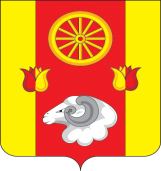 РОССИЙСКАЯ ФЕДЕРАЦИЯРОСТОВСКАЯ ОБЛАСТЬ РЕМОНТНЕНСКИЙ РАЙОН                           МУНИЦИПАЛЬНОЕ ОБРАЗОВАНИЕ                                                            «ПРИВОЛЬНЕНСКОЕ СЕЛЬСКОЕ ПОСЕЛЕНИЕ»СОБРАНИЕ  ДЕПУТАТОВ ПРИВОЛЬНЕНСКОГО СЕЛЬСКОГО                           ПОСЕЛЕНИЯРЕШЕНИЕ  19. 04. 2019 года                                     № 72                                       п. ПривольныйО внесении  изменений в решение Собрания депутатов Привольненского сельского поселения от 30.10.2017 №38«Об утверждении Правил благоустройства и санитарного содержания Привольненского  сельского поселения».В соответствии со статьей 24.7.  Федерального  закона от  24.06.1998 N 89-ФЗ «Об отходах производства и потребления», Собрание депутатов Привольненского сельского поселенияРЕШИЛО:Внести изменения в решения Собрания депутатов Привольненского сельского поселения от 30 октября 2017 года №38 «Об  утверждении Правил  благоустройства и санитарного содержания территории  Привольненского сельского поселения» следующие изменения:1.1. пункт 12.5 раздела 12 дополнить  подпунктом 12.5.13.:п.п.12.5.13.Юридические лица и индивидуальные предприниматели обязаны заключить договора на оказание услуг по обращению с твердыми коммунальными отходами с региональным оператором, в зоне деятельности которого образуются твердые коммунальные отходы и находятся места (площадки) их накопления.Юридические лица, в результате деятельности которых образуются твердые коммунальные отходы, вправе отказаться от заключения договора с региональным оператором в случае наличия в их собственности или на ином законном основании объекта размещения отходов, расположенного в границах земельного участка, на территории которого образуется такие твердые коммунальные отходы, или на смежном земельном участке по отношению к земельному участку, на территории которого образуются такие твердые коммунальные отходы.2.Настоящее решение подлежит опубликованиюна официальном сайте Администрации Привольненского сельского поселения.3. Контроль за выполнением настоящего решения оставляю за собой. Председатель собрания депутатов - Глава Привольненского сельского поселения                         Г.В.Каминский